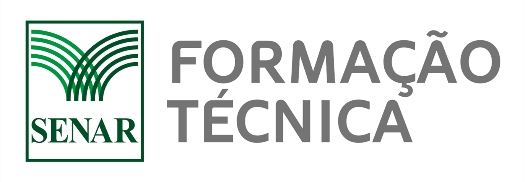 PLANO DE AULA – TUTORIA PRESENCIALUNIDADE CURRICULARVitória – ES, _____ de __________________ de 2019.Assinatura do(a) Tutor(a) PresencialCurso: Técnico em AgronegócioPolo: Rio Bananal – ESUnidade Curricular:Tutor(a) Presencial:Turma:Ano Letivo / Semestre: 2019/1Data do Encontro Presencial:Carga Horária do Encontro Presencial:Competências(técnicas-cognitivas / comportamentais-atitudinais):Competências(técnicas-cognitivas / comportamentais-atitudinais):HabilidadesObjetivos de Aprendizagem:HabilidadesObjetivos de Aprendizagem:Objetos de ConhecimentoConteúdo Programático:Objetos de ConhecimentoConteúdo Programático:Metodologia / Estratégias Didáticas / Recursos:Avaliação da Aprendizagem:Referências: